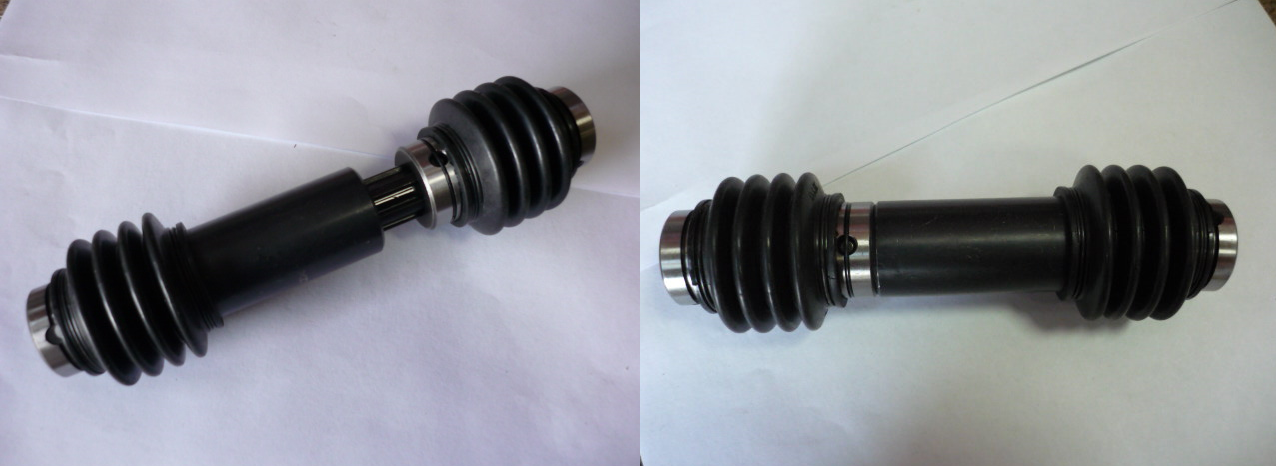 КодАртикулНаименование/ Бренд/ПоставщикПараметры, ммМатериалМесто установки/НазначениеF0067533Вал с 2 шарнирами равных угловых скоростей для Altesa AdvantageD=32d=16L=180МеталлКромкооблицовочные станки  Altesa  Advantage  4000/5000/EVOF0067533D=32d=16L=180МеталлКромкооблицовочные станки  Altesa  Advantage  4000/5000/EVOF0067533HCMD=32d=16L=180МеталлКромкооблицовочные станки  Altesa  Advantage  4000/5000/EVO